GAELSCOIL NEACHTAIN 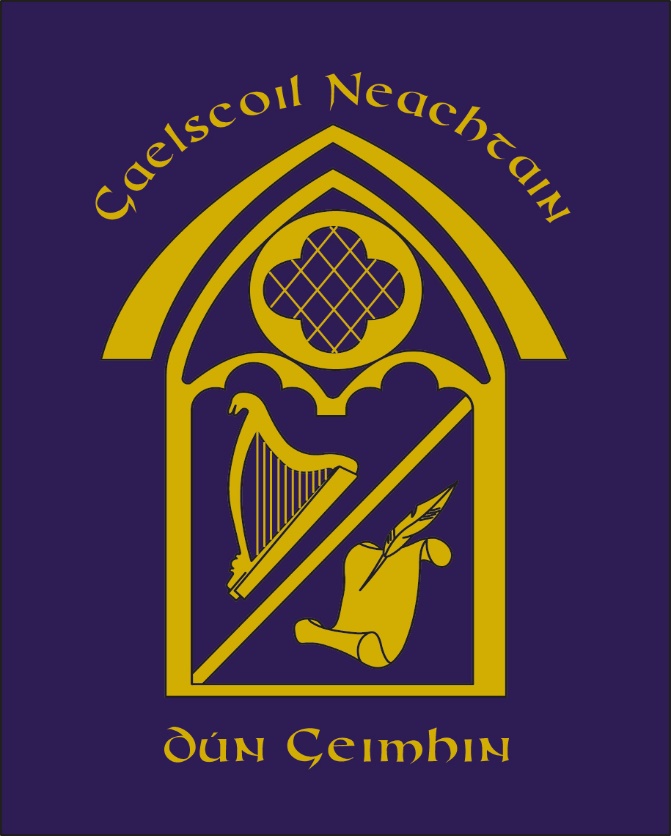 POLASAÍ don DEA-IOMPARPositive Behaviour PolicySeptember, 2022.Mission StatementThe staff and management of Gaelscoil Neachtain aim to provide a safe, caring environment in which pupils have the opportunity to reach their full potential, within an Irish-medium immersion environment.  The staff and management wish to create a stimulating atmosphere in which both pupils and staff are happy and secure and in which they have every opportunity to grow and develop and to get the very best from their abilities.Speaking of IrishIn keeping with the Gaelscoil ethos, children and staff should make every effort, where possible, to speak Irish within the Gaelscoil and on all outings.  Gaeilgeoir na Seachtaine and the house system – Uladh, Mumhan, Laighean agus Connacht – are in place to motivate, and reward, children in this respect.  Aims of a Positive Behaviour PolicyThe aims of the Positive Behaviour Policy are to:To create a calm and caring community;To enhance the pupils’ self-esteem and self-worth;To encourage self-respect and respect for other;To promote learning and teaching;To encourage pupils to develop independence by accepting responsibility for their own behaviour;To promote self-discipline and self-control;To develop interpersonal skills that will help pupils to work co-operatively, solve problems, develop relationships and resolve conflict appropriately;To acknowledge and reward good behaviour.The support of all parents will be sought to ensure the Gaelscoil’s policy on Positive Behaviour Management is to be effective. POLICY STAKEHOLDERSPupils’ Rights and ResponsibilitiesRightsPupils have the right to:feel safebe valued as members of the Gaelscoil communityget help when they seek itbe treated fairly, consistently and with respectbe consulted about matters that affect them, and have their views listened to and, as far as is reasonable, acted uponbe taught in a pleasant, calm, well managed, positive and safe environmentbenefit from learning opportunitieswork and play within clearly defined and fairly administered codes of conductexperience a broad, balanced and suitably differentiated curriculum, and to have any special needs identified and metdevelop and extend their interests, talents and abilitiesResponsibilitiesPupils have a responsibility to:arrive in school on time, with homework done and prepared for the lessons in the day aheadrespect the views, rights and property of others, and behave safely in and out of classwork to the best of their abilityco-operate in class with the teacher and with their peersbe well-manneredbe well behaved and abide by the classroom / whole school rulesseek help if they do not understand or are in difficultiestake care of each book and resource that they use in schoolaccept responsibility for their own behaviour and learning, and to develop the skill of working independentlyStaff Rights and ResponsibilitiesRightswork in an environment where common courtesies and social conventions are respectedexpress their views and to contribute to policies which they are required to reflect in their worka suitable career structure and opportunities for professional developmentsupport and advice from senior colleagues and external bodiesadequate and appropriate accommodation and resourcesTeachers have the right to be able to teach effectively, free from unnecessary hindrance and with the co-operation of everyone involvedResponsibilitiesbehave in a professional manner at all timesbe punctualbe neat and tidy in appearanceensure that lessons are well-prepared, making use of available resourcesensure that homework is appropriately set and constructively markedshow interest in and enthusiasm for the work at hand, and in their pupils’ learninglisten to the pupils, value their contributions and respect their viewsidentify and seek to meet pupils’ special educational needs through the SEN Code of Practiceshare with parents any concerns they have about their child’s progress or developmentactively establish positive relationships with pupils and parentsexpect high standards and acknowledge positively, effort and achievementpursue opportunities for personal and professional developmentParents’ Rights and ResponsibilitiesRightsParents have a right to:A safe, caring, well-managed and stimulating environment for their child’s educationA broad, balanced and appropriate curriculum for their childReasonable access to Gaelscoil staff and to have their enquiries and concerns dealt with sympathetically and efficientlyBe informed promptly if their child is ill or has an accident or if the Gaelscoil has concerns about their childBe well informed about their child’s progressReceive regularly updated information on their child’s academic progress and behaviourBe well informed about the Gaelscoil rules and proceduresBe involved in key decisions about their child’s education, in particular, regarding those children with special educational needsA suitably resourced school with adequate and well-maintained accommodationHave their child’s work planned, corrected and assessed on an on-going basisResponsibilitiesParents have a responsibility to:Ensure that their child attends school regularly and arrives in good timeMake all reasonable attempts to ensure punctuality, attendance, good sleep patterns, hygiene and good behaviourEnsure that their child is suitably equipped for all lessonsShow interest in their child’s class-work and homework; Ensure that homework is monitored, completed and signedBe aware of class / whole Gaelscoil rules and procedures, and encourage their child to abide by themAct as positive role models for their child in their relationship with the schoolAttend planned meetings with teachers and support school functionsProvide the Gaelscoil with all the necessary background information about the child, including, telling the school promptly about any concerns they have about the Gaelscoil Inform the Gaelscoil promptly of any significant changes in their child’s medical needs or home circumstances or any concerns about a childEnsure that their child wears a school uniform and a coat when appropriateRead with their child on a regular basisAttend Parents’ WorkshopsPLANS USED TO PROMOTE POSITIVE BEHAVIOURWe recognise that children need to feel secure and safe in order to grow and develop, take responsibility for themselves, make choices and become independent learners.  We believe that it is therefore important that rules and boundaries are established within the class and school generally, and that children, staff and parents are aware of these rules and reasoning behind them.  We also firmly believe that positive recognition helps to motivate children to follow the rules of the school.  General RulesPupils should walk quietly, in single file, from one area to another in the schoolPupils are encouraged to bring a bottle of water to drink during the dayPupils should wear school uniform every day.Classroom Rules Pupils should:Listen to the teacherListen to each otherRaise hand to speakShow respect for each otherKeep hands and feet to themselvesWalk quietly when moving from place to place in the schoolSpeak IrishFoundation Stage, Key Stages 1 and 2 have appropriate strategies in place to communicate these rules, e.g. traffic lights in Foundation Stage and yellow / red cards in Key Stages 1 and 2. In the playground Pupils should:play safely with other pupils;wear a coat in cold weather;not leave the playground without permission;Toilets Pupils should:flush the toilet, wash and dry their hands;keep the toilets clean;report any problem to the teacher.On the Bus Pupils should:wait in line with the teacher who is on duty;sit quietly and fasten the seat belt;keep bags and boxes closed;not speak to the driver without a good reason.School TripsPupils should:always stay with the designated member of staffobey all rules/instructions given by teacher/supervisor/instructorkeep in mind that they are representing Gaelscoil Neachtain and act appropriatelyRewards and PrivilegesAt Gaelscoil Neachtain, we use a variety of strategies to promote positive behaviour.  To be effective, rewards must:follow immediately;be realistic;be applied consistently;Social rewards:a quiet, encouraging word;a public word of praise in class or assembly, giving reason for praise;display of work;award from another teacher/Principal;oral / written communication with parents.Material Rewardsreward chartstickers/starshappy faceclass prizesspecial trips Honour Rewardspositive marking comments in the exercise book;certificates for different aspects of school life, e.g.  Gaeilgeoir na SeachtainePrivilegesextra time on a preferred activityposition of responsibility, e.g. Cara Gael, member of School Council.SanctionsIn Gaelscoil Neachtain we avoid sanctions when support strategies will suffice.  When considering or applying sanctions, the teacher must:ensure that the pupil understands what he / she has done;establish that he/she understands that the behaviour is unacceptable;help the pupil understand the effect his/her behaviour has on others;discuss and provide strategies for the child to avoid the same situation in the future;not discipline a class or a group because of the actions of an individual.The range of actions include - praising another child who is obeying the rules when a child is disobeying them, ensuring that he/she understands why the other child is being praised;a calm, verbal reprimand changes in seating arrangements (cárta buí);asking a child to apologise;asking a child to stand aside for a time while an adult finds out what has happened or diffuses the situation;Yellow card / red card Time for written reflection at break-time / lunch-time (Second cárta buí = cárta dearg)referral to the Principalwhen a child’s behaviour is affecting the learning environment, a child may be sent to the Principal’s class or the class of another teacher;contacting parents to inform of the pupil’s behaviour, establishing a plan of action to resolve the difficulties;suspensions (according to EA procedures)expulsions (according to EA procedures)Links with Other PoliciesOur policy for positive behaviour is closely linked with other policies:Pastoral CareChild ProtectionAnti-BullyingDENI guidelines on the Use of Reasonable Force in SchoolsPolasaí na GaeilgeInvolvement with Outside AgenciesGaelscoil Neachtain works closely with the following organisations:Education Welfare Educational Psychology ServiceBehaviour Management TeamWorking with ParentsTo ensure effective learning in a bilingual setting, we depend on parental co-operation and on-going support.  We enlist parents’ help regularly and offer different strategies to promote good behaviour at regular meetings and when necessary.  Parents will be contacted at an early stage if there are serious concerns about their child’s behaviour.A Behaviour Tracking Sheet may be used to support a child’s behaviour pattern. Monitoring and ReviewThis policy is monitored on a continual basis and is reviewed as and when necessary. 